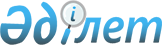 О внесении изменений и дополнений в Закон Республики Казахстан "О государственных закупках"Закон Республики Казахстан от 5 июля 2004 года N 569



      


Статья 1.


 Внести в 
 Закон 
 Республики Казахстан от 16 мая 2002  г. "О государственных закупках" (Ведомости Парламента Республики Казахстан, 2002 г., N 9, ст. 95) следующие изменения и дополнения:


      1) в преамбуле слова "государственными предприятиями, а также акционерными обществами, контрольный пакет акций которых принадлежит государству" заменить словами "а также государственными предприятиями, юридическими лицами, пятьдесят и более процентов акций (долей) или контрольный пакет акций которых принадлежит государству";


      2) в статье 1:


      подпункт 1) изложить в следующей редакции:


      "1) аффилиированные лица государственных предприятий, юридических лиц, пятьдесят и более процентов акций (долей) или контрольный пакет акций которых принадлежит государству, - лица (за исключением государственных органов, осуществляющих регулирование деятельности государственных предприятий, юридических лиц, пятьдесят и более процентов акций (долей) или контрольный пакет акций которых принадлежит государству, в рамках предоставленных им полномочий), которые имеют возможность прямо и (или) косвенно определять решения и (или) оказывать влияние на принимаемые государственными предприятиями, юридическими лицами, пятьдесят и более процентов акций (долей) или контрольный пакет акций которых принадлежит государству, решения, в том числе в силу осуществления прав по владению акциями (долями) основной организации, договора, а также любое лицо, в отношении которого государственные предприятия, юридические лица, пятьдесят и более процентов акций (долей) или контрольный пакет акций которых принадлежит государству, имеют такое право;";


      дополнить подпунктом 2-1) следующего содержания:


      "2-1) государственная монополия в сфере государственных закупок - сфера деятельности, хозяйствование в которой осуществляется исключительно государственными органами и (или) государственными предприятиями на основании законодательных актов Республики Казахстан, а также в случаях, когда введение конкуренции нецелесообразно из соображений национальной безопасности, обеспечения правопорядка, безопасности высших должностных лиц государства, интересов обороны и оборонно-промышленного комплекса. Перечень субъектов государственной монополии и сферы, в которых данные субъекты занимают монопольное положение, определяется Правительством Республики Казахстан;";


      в подпункте 3) слова "государственными предприятиями и акционерными обществами, контрольный пакет акций которых принадлежит государству, а также" заменить словами "а также государственными предприятиями, юридическими лицами, пятьдесят и более процентов акций (долей) или контрольный пакет акций которых принадлежат государству, и"; после слова "денег" дополнить словами ", за исключением случаев, предусмотренных статьей 27-1 настоящего Закона";


      дополнить подпунктом 3-1) в следующей редакции:


      "3-1) демпинговая цена конкурсной заявки - цена конкурсной заявки потенциального поставщика, по которой предлагаются товары, работы и услуги, значительно ниже уровня цен, сложившихся на определенном товарном рынке;";


      в подпункте 5) слова "государственные предприятия и акционерные общества, контрольный пакет акций которых принадлежит государству, а также" заменить словами "а также государственные предприятия, юридические лица, пятьдесят и более процентов акций (долей) или контрольный пакет акций которых принадлежат государству, и";


      подпункт 11) изложить в следующей редакции:


      "11) периодическая печать - периодические печатные издания, определяемые уполномоченным органом в порядке, установленном законодательством Республики Казахстан, где публикуются сведения о готовящихся к проведению и проведенных государственных закупках;";


      3) в статье 5:


      дополнить подпунктами 3-1), 9-1) - 9-9) следующего содержания:


      "3-1) осуществляет ведение Государственного реестра субъектов, обязанных осуществлять закупки товаров, работ и услуг за счет имеющихся в их распоряжении денег в соответствии с законодательством Республики Казахстан о государственных закупках;";


      "9-1) вносит по вопросам своей компетенции предписания, обязательные для исполнения, заказчикам и организаторам конкурса, а также членам и секретарю конкурсной комиссии;



      9-2) в случае обжалования действий конкурсной комиссии, организатора конкурса или заказчика вправе приостанавливать заключение договора о государственных закупках на период проведения соответствующей проверки, но на срок не более тридцати календарных дней;



      9-3) анализирует номенклатуру и объемы закупаемых товаров, работ и услуг;



      9-4) запрашивает и получает необходимую отчетность, информацию и материалы от заказчиков;



      9-5) проверяет достоверность представленных отчетных данных;



      9-6) в пределах своей компетенции принимает обязательные для исполнения заказчиками решения по вопросам организации и проведения государственных закупок;



      9-7) контролирует организацию и проведение государственных закупок;



      9-8) в случае, когда при проведении конкурса по государственным закупкам товаров, работ и услуг были допущены нарушения законодательства Республики Казахстан, которые повлияли на его итоги, и если проведенный конкурс не привел к определению победителя конкурса и заключению договора - принимает решения о признании конкурса недействительным;



      9-9) привлекает для проведения экспертиз и консультаций специалистов государственных органов и иных организаций;";


      дополнить частью второй следующего содержания:


      "Предписания уполномоченного органа могут быть обжалованы в порядке, установленном законодательством Республики Казахстан.";


      4) дополнить статьей 6-1 следующего содержания:


      "Статья 6-1. Государственный реестр субъектов, обязанных



                   осуществлять закупки товаров, работ и услуг за



                   счет имеющихся в их распоряжении денег в



                   соответствии с законодательством Республики



                   Казахстан о государственных закупках


      Государственные органы, государственные учреждения, а также государственные предприятия, юридические лица, пятьдесят и более процентов акций (долей) или контрольный пакет акций которых принадлежат государству, и аффилиированные с ними юридические лица подлежат включению в Государственный реестр субъектов, обязанных осуществлять закупки товаров, работ и услуг за счет имеющихся в их распоряжении денег в соответствии с законодательством Республики Казахстан о государственных закупках.



      Порядок включения и исключения из Государственного реестра субъектов, обязанных осуществлять закупки товаров, работ и услуг за счет имеющихся в их распоряжении денег в соответствии с законодательством Республики Казахстан о государственных закупках, устанавливается уполномоченным органом.";


      5) в статье 8:



      в пункте 1:



      в части первой:



      абзац первый дополнить словами ", за исключением случаев, предусмотренных статьей 20 и пунктом 4 статьи 21 настоящего Закона";


      подпункт 1) изложить в следующей редакции:


      "1) обладать профессиональной квалификацией, а также опытом работы на соответствующем рынке закупаемых товаров, работ и услуг не менее одного года;";


      в подпункте 5) слово "судом" исключить; дополнить словами "на основании решения суда, вступившего в законную силу";


      в части второй слова ", поддержка которых осуществляется" заменить словами "и организации общественных объединений инвалидов в случаях, когда они являются потенциальными поставщиками";


      дополнить пунктом 1-1 следующего содержания:


      "1-1. При участии в конкурсах по государственным закупкам потенциальных поставщиков-физических лиц, не занимающихся предпринимательской деятельностью, с целью реализации ими заказчику товаров, принадлежащих таким потенциальным поставщикам-физическим лицам на праве собственности, их соответствие квалификационным требованиям не требуется, за исключением требований, предусмотренных подпунктами 3) и 5) пункта 1 настоящей статьи.";


      в пункте 3:



      в части первой слова "неполной или" исключить;


      дополнить частями третьей, четвертой и пятой следующего содержания:



      "Организатор конкурса в срок не позднее трех рабочих дней со дня подведения итогов конкурса обязан информировать уполномоченный орган обо всех установленных фактах предоставления потенциальными поставщиками недостоверной информации.



      При предъявлении государственными органами, государственными учреждениями, государственными предприятиями, юридическими лицами, пятьдесят и более процентов акций (долей) или контрольный пакет акций которых принадлежат государству, а также аффилиированными с ними юридическими лицами исков в суд о неисполнении или ненадлежащем исполнении поставщиками обязательств по заключенным договорам о государственных закупках они обязаны в случае удовлетворения их исковых требований в течение трех рабочих дней после вступления в силу решения суда информировать уполномоченный орган с направлением в его адрес копии решения суда, заверенной в установленном порядке.



      Информация о потенциальных поставщиках, предоставивших недостоверную информацию по квалификационным требованиям, а также о потенциальных поставщиках, которые были привлечены к ответственности за неисполнение или ненадлежащее исполнение ими обязательств по заключенным в течение последних двух лет договорам о государственных закупках на основании решения суда, вступившего в законную силу, размещается на WEB-сайте уполномоченного органа.";


      6) в статье 9:



      в пункте 4:



      в части второй слова "акционерные общества, контрольный пакет акций которых принадлежит государству, а также" заменить словами "юридические лица, пятьдесят и более процентов акций (долей) или контрольный пакет акций которых принадлежат государству, и";


      дополнить частью четвертой следующего содержания:



      "Форма годового плана государственных закупок утверждается уполномоченным органом.";


      пункт 5 дополнить частями второй и третьей следующего содержания:



      "Национальный Банк Республики Казахстан и государственные учреждения, финансируемые за счет средств бюджета Национального Банка Республики Казахстан, в целях бесперебойного обеспечения их деятельности также вправе продлить действие договора о государственных закупках товаров, работ и услуг по перечню, определяемому Правительством Республики Казахстан, в соответствии с частью первой пункта 5 настоящей статьи на первый квартал следующего года в объеме, не превышающем объема государственных закупок по данному договору в первом квартале текущего года, в случае, если к началу нового финансового года не утвержден бюджет Национального Банка Республики Казахстан.



      Договоры на долгосрочные подрядные работы в строительстве и на сопутствующие им товары и (или) услуги, а также договоры о приобретении товаров, технологический срок изготовления которых превышает один год, могут заключаться на срок более одного года. Порядок заключения таких договоров устанавливается Правительством Республики Казахстан.";


      7) в статье 10:



      пункт 2 дополнить частью второй следующего содержания:



      "Заказчик после утверждения бюджета (бизнес-плана) вправе принять решение о проведении конкурса по государственным закупкам товаров, работ и услуг, необходимых в следующем году и предусмотренных утвержденным бюджетом (бизнес-планом).";


      в пункте 3:



      в части пятой слова "акционерные общества, контрольный пакет акций" заменить словами "юридические лица, пятьдесят и более процентов акций (долей) или контрольный пакет акций";


      в части шестой слова "акционерных обществ" заменить словами "юридических лиц";


      8) в статье 11:



      подпункт 4) пункта 1 дополнить словами ", а также реквизиты для ее оплаты";


      пункт 2 изложить в следующей редакции:


      "2. Объявление о проведении открытого конкурса должно быть опубликовано на государственном и русском языках в периодической печати не позднее чем за тридцать календарных дней до дня окончания приема заявок на участие в конкурсе.



      Одновременно объявления могут быть опубликованы на web-сайте уполномоченного органа.



      В случае признания конкурса несостоявшимся объявление о проведении повторного открытого конкурса должно быть опубликовано в периодической печати не позднее чем за пятнадцать календарных дней до дня окончания приема заявок на участие в этом конкурсе.";


      9) в статье 12:



      подпункт 2) пункта 1 дополнить словами ", а при необходимости с указанием нормативно-технической документации";


      в части первой пункта 6 слово "семи" заменить словом "пяти";


      10) в статье 14:



      в пункте 1:



      после слов "в размере" дополнить словами "от одного до";


      дополнить предложением вторым следующего содержания:



      "При этом размер обеспечения конкурсной заявки для всех участников конкурса должен быть одинаковым.";


      в пункте 2:



      подпункт 1) изложить в следующей редакции:



      "1) они являются субъектами малого предпринимательства и только в том случае, если в целом по конкурсу объем предлагаемых ими товаров, работ и услуг в стоимостном выражении не превышает шеститысячекратного размера месячного расчетного показателя, установленного законом о республиканском бюджете на соответствующий финансовый год;";


      дополнить подпунктами 1-1) и 4) следующего содержания:



      "1-1) они являются организациями, производящими товары, работы и услуги, создаваемыми общественными объединениями инвалидов Республики Казахстан, и только в том случае, если в целом по конкурсу объем предлагаемых ими товаров, работ и услуг в стоимостном выражении не превышает восемнадцатитысячекратного размера месячного расчетного показателя, установленного законом о республиканском бюджете на соответствующий финансовый год;";


      "4) они являются физическими лицами, участвующими в конкурсе по государственным закупкам жилья на вторичном рынке.";


      пункт 6 дополнить подпунктом 6) следующего содержания:



      "6) определения победителем конкурса другого потенциального поставщика.";


      11) часть вторую пункта 2 статьи 15 после слов "членами" дополнить словами "и секретарем";


      12) в статье 16:



      пункт 1 дополнить подпунктом 1-1) следующего содержания:



      "1-1) с целью уточнения сведений, содержащихся в конкурсных заявках потенциальных поставщиков, конкурсная комиссия вправе запрашивать необходимую информацию у соответствующих государственных органов, физических и юридических лиц;";


      дополнить пунктом 1-1 следующего содержания:



      "1-1. При оценке конкурсной заявки потенциального поставщика учитываются все расходы заказчика, связанные с приобретением у этого потенциального поставщика товаров, работ и услуг.";


      в пункте 3:



      дополнить подпунктом 3-1) следующего содержания:



      "3-1) данная конкурсная заявка подана лицом, в чьих интересах осуществляется приобретение товаров, работ и услуг;";


      подпункт 4) изложить в следующей редакции:



      "4) цена конкурсной заявки потенциального поставщика, допущенного к участию в конкурсе, превышает сумму, выделенную для закупки данных товаров, работ и услуг.";


      дополнить частью второй следующего содержания:



      "При проведении конкурса по государственным закупкам подрядных работ на строительство объектов и на сопутствующие им товары и (или) услуги, а также на приобретение товаров, технологический срок изготовления которых превышает один год, конкурсная заявка потенциального поставщика, допущенного к участию в конкурсе, также отклоняется в случае, если цена его конкурсной заявки превышает сумму, предусмотренную для закупки данных товаров, работ и услуг.";


      дополнить пунктом 3-1 следующего содержания:



      "3-1. Конкурсная комиссия вправе отклонить конкурсную заявку потенциального поставщика в случае, если цена его конкурсной заявки является демпинговой. Порядок определения демпинговой цены конкурсной заявки устанавливается Правительством Республики Казахстан.";


      часть третью пункта 4 изложить в следующей редакции:



      "Конкурс также признается конкурсной комиссией несостоявшимся, если представлено менее двух конкурсных заявок, отвечающих требованиям конкурсной документации.";


      подпункт 1) пункта 5 изложить в следующей редакции:



      "1) при необходимости изменить содержание конкурсной документации и провести повторный конкурс;";


      в пункте 6:



      абзац первый изложить в следующей редакции:



      "6. Конкурсная комиссия оценивает и сопоставляет конкурсные заявки, которые были приняты для участия в конкурсе, и определяет выигравшую конкурсную заявку на основе самой низкой цены с учетом следующих критериев:";


      подпункт 1) исключить;


      подпункт 7) дополнить словами ", а также опыт работы на соответствующем рынке закупаемых товаров, работ и услуг";


      в пункте 9 слова "членами конкурсной комиссии" заменить словами "членами и секретарем конкурсной комиссии";


      часть вторую пункта 10 после слов "периодической печати" дополнить словами ", если иное не предусмотрено настоящим Законом,";


      13) в статье 17:


      в пункте 1:



      дополнить подпунктом 10) следующего содержания:



      "10) в случае если конкурс состоялся, то сумма, выделенная для закупки.";


      дополнить частью второй следующего содержания:



      "Потенциальный поставщик, представивший конкурсную заявку, вправе обжаловать итоги конкурса в уполномоченный орган в течение пяти календарных дней со дня опубликования итогов конкурса в периодической печати. При этом споры, возникающие в процессе осуществления государственных закупок, рассматриваются в соответствии с законодательством Республики Казахстан.";


      пункт 2 изложить в следующей редакции:



      "2. Протокол об итогах конкурса представляется после подведения итогов конкурса по требованию любого потенциального поставщика, представившего конкурсную заявку на участие в конкурсе. В случае если эта информация содержит сведения, составляющие государственные секреты Республики Казахстан, то она предоставляется в порядке, установленном законодательством Республики Казахстан о государственных секретах.";


      14) пункт 2 статьи 20 изложить в следующей редакции:



      "2. Выбор поставщика с использованием запроса ценовых предложений применяется только в случае, если годовые объемы государственных закупок каких-либо однородных товаров, работ и услуг в стоимостном выражении не превышают четырехтысячекратного размера месячного расчетного показателя, установленного законом о республиканском бюджете на соответствующий финансовый год, за исключением случаев, установленных частью второй настоящего пункта.



      Государственные органы и государственные учреждения, содержащиеся за счет средств государственного бюджета, бюджета Национального Банка Республики Казахстан, вправе выбирать поставщика с использованием запроса ценовых предложений только в случае, если годовые объемы государственных закупок каких-либо однородных товаров, работ и услуг в стоимостном выражении не превышают двухтысячекратного размера месячного расчетного показателя, установленного законом о республиканском бюджете на соответствующий финансовый год.";


      15) в статье 21:



      в пункте 1:



      дополнить подпунктами 1-1) и 1-2) следующего содержания:



      "1-1) закупаемые товары, работы и услуги имеются в наличии только у субъекта рынка, занимающего доминирующее (монопольное) положение на определенном товарном рынке, доля которого на таком рынке равна ста процентам, или при отсутствии альтернативы;



      1-2) закупаемые товары, работы и услуги имеются в наличии только у потенциального поставщика, являющегося субъектом государственной монополии;";


      подпункт 3) после слова "технологию" дополнить словом ", работы"; после слова "технологией" дополнить словом ", работами";


      подпункт 4) изложить в следующей редакции:



      "4) конкурс признан несостоявшимся и (или) принятые заказчиком меры, предусмотренные пунктом 5 статьи 16 настоящего Закона, не привели к заключению договора о государственных закупках. При этом настоящее положение не распространяется на случаи, когда конкурс был признан недействительным;";


      дополнить подпунктами 6) и 7) следующего содержания:



      "6) товары, работы и услуги закупаются государственными предприятиями, юридическими лицами, пятьдесят и более процентов акций (долей) или контрольный пакет акций которых принадлежат государству, и аффилиированными с ними юридическими лицами при возникновении поломок, выхода из строя коммуникаций, механизмов, агрегатов, запасных частей и материалов в пути следования, требующих незамедлительного восстановления, с обязательным последующим уведомлением уполномоченного органа в срок не более десяти календарных дней;



      7) имеется необходимость в осуществлении государственных закупок товаров, работ и услуг ежедневной и (или) еженедельной потребности на период до подведения итогов конкурса.";


      пункт 2 изложить в следующей редакции:



      "2. Если годовой объем закупок однородных товаров, работ и услуг для государственных органов и государственных учреждений, содержащихся за счет средств государственного бюджета, бюджета Национального Банка Республики Казахстан, в стоимостном выражении превышает двухтысячекратный размер месячного расчетного показателя, установленного законом о республиканском бюджете на соответствующий финансовый год, а для государственных предприятий, юридических лиц, пятьдесят и более процентов акций (долей) или контрольный пакет акций которых принадлежат государству, а также аффилиированных с ними юридических лиц - четырехтысячекратный размер месячного расчетного показателя, установленного законом о республиканском бюджете на соответствующий финансовый год, государственные закупки в случаях, предусмотренных подпунктами 1), 1-1), 3), 4) и 7) пункта 1 настоящей статьи, осуществляются заказчиком по согласованию с уполномоченным органом. Не требуют согласования с уполномоченным органом закупки товаров, работ и услуг субъектов естественной монополии или субъекта рынка, занимающего доминирующее (монопольное) положение на определенном товарном рынке, доля которого на таком рынке равна ста процентам.



      Не допускается дробление годовых объемов закупок однородных видов товаров, работ и услуг в течение финансового года на части, размер хотя бы одной из которых менее:



      1) двухтысячекратного месячного расчетного показателя, установленного законом о республиканском бюджете на соответствующий финансовый год, для государственных органов и государственных учреждений, содержащихся за счет средств государственного бюджета, бюджета Национального Банка Республики Казахстан;



      2) четырехтысячекратного размера месячного расчетного показателя, установленного законом о республиканском бюджете на соответствующий финансовый год, для государственных предприятий, юридических лиц, пятьдесят и более процентов акций (долей) или контрольный пакет акций которых принадлежат государству, а также аффилиированных с ними юридических лиц.



      При осуществлении государственных закупок в соответствии с подпунктом 1-2) пункта 1 настоящей статьи заказчики вправе закупать у субъектов государственной монополии только те услуги, в части которых данные субъекты определены в качестве субъектов государственной монополии. При этом согласование с уполномоченным органом не требуется.";


      пункт 3 дополнить частью второй следующего содержания:



      "Образование конкурсной комиссии не требуется при проведении государственных закупок способом из одного источника в случае, предусмотренном подпунктом 6) пункта 1 настоящей статьи.";


      в пункте 4:



      дополнить словами ", за исключением случаев, предусмотренных подпунктами 1), 1-1), 1-2) и 6) пункта 1 настоящей статьи";


      дополнить предложением вторым следующего содержания:



      "Порядок согласования государственных закупок способом из одного источника, а также перечень документов, необходимых для рассмотрения обращений в этих случаях, устанавливаются уполномоченным органом, за исключением случаев, предусмотренных подпунктами 1), 1-1), 1-2) и 6) пункта 1 настоящей статьи.";


      16) статью 22 изложить в следующей редакции:



      "Статья 22. Государственные закупки через открытые товарные



                  биржи      


      В случае если в процессе государственных закупок приобретаются товары, включенные в перечень биржевых товаров, подлежащих реализации только через открытые товарные биржи, то государственные закупки производятся на товарных биржах в соответствии с законодательством Республики Казахстан о товарных биржах.



      В случае, если годовые объемы государственных закупок каких-либо однородных товаров, включенных в перечень биржевых товаров, в стоимостном выражении не превышают четырехтысячекратного размера месячного расчетного показателя, установленного законом о республиканском бюджете на соответствующий финансовый год, а для государственных органов и государственных учреждений, содержащихся за счет средств государственного бюджета, бюджета Национального Банка Республики Казахстан, двухтысячекратного размера месячного расчетного показателя, установленного законом о республиканском бюджете на соответствующий финансовый год, заказчики вправе выбрать иной способ осуществления государственных закупок, если иной минимальный объем не определен законодательством Республики Казахстан о товарных биржах.";


      17) в статье 23:



      пункт 1 после слова "составленной" дополнить словами "на основании типового договора";


      в пункте 2 слово "трех" заменить словом "пяти";



 



      пункты 3 и 4 изложить в следующей редакции:



      "3. Срок заключения договора о государственных закупках не может быть более тридцати календарных дней со дня подведения итогов конкурса.



      4. Не допускается вносить какие-либо изменения и (или) новые условия в проект договора о государственных закупках или в подписанный договор о государственных закупках (за исключением уменьшения цены), которые могут изменить содержание предложения, явившегося основой для выбора поставщика.



      Допускается внесение изменений в проект договора о государственных закупках или в подписанный договор о государственных закупках в части уменьшения цены при условии неизменности качества, объемов и других условий, явившихся основой для выбора поставщика.



      Заказчик до подписания договора о государственных закупках вправе провести переговоры с потенциальным поставщиком с целью уменьшения цены договора. При этом потенциальный поставщик вправе не соглашаться на такое уменьшение, что не предоставляет заказчику права на уклонение от подписания договора с потенциальным поставщиком, признанным победителем конкурса по государственным закупкам товаров, работ и услуг.



      В случае если в процессе исполнения договора о государственных закупках цены на аналогичные закупаемые товары, работы и услуги изменились в сторону уменьшения, то по обоюдному согласию заказчика и поставщика в договор о государственных закупках могут быть внесены соответствующие изменения с учетом положений, предусмотренным настоящим пунктом.";


      18) дополнить статьей 24-1 следующего содержания:



      "Статья 24-1. Особые условия приобретения услуг



                    государственным органом, уполномоченным на



                    распоряжение государственной собственностью      


      Государственные закупки услуг по проведению анализа эффективности управления активами, оценке стоимости объектов приватизации и их финансового состояния, выполнения инвестиционных обязательств проводятся в особом порядке, определяемом Правительством Республики Казахстан.";


      19) дополнить статьей 25-1 следующего содержания:



      "Статья 25-1. Осуществление государственных закупок с



                    использованием информационных систем            


      1. Государственные закупки товаров, работ и услуг с использованием информационных систем осуществляются в специальном порядке. Специальный порядок осуществления процесса государственных закупок, особенности допуска в информационные системы, номенклатура, объемы и заказчики, которые обязаны осуществлять государственные закупки товаров, работ и услуг через информационные системы, создаваемые для обеспечения процесса государственных закупок, устанавливаются Правительством Республики Казахстан.



      2. Осуществление хозяйствования в сфере информационных систем, создаваемых для обеспечения процесса государственных закупок, является государственной монополией.";      


      20) статью 27 дополнить пунктом 1-1 следующего содержания:



      "1-1. Для реализации положений, установленных пунктом 1 настоящей статьи, организатор конкурса проводит конкурс, к которому допускаются только субъекты малого предпринимательства и (или) организации, производящие товары, работы и услуги, создаваемые общественными объединениями инвалидов.



      При осуществлении государственных закупок товаров, работ и услуг у субъектов малого предпринимательства и (или) организаций, производящих товары, работы и услуги, создаваемых общественными объединениями инвалидов, выбор поставщика среди них осуществляется в соответствии с положениями, предусмотренными главой 2 настоящего Закона, если иное не предусмотрено настоящей статьей.



      В случае признания конкурса по государственным закупкам не состоявшимся по основаниям, предусмотренным статьей 16 настоящего Закона, организатор конкурса вправе в соответствии с пунктом 5 статьи 16 настоящего Закона провести повторный конкурс на общих основаниях.";


      21) дополнить статьей 27-1 следующего содержания:



      "Статья 27-1. Товары, работы и услуги, приобретение которых



                    не является предметом государственных закупок      


      1. Предметом государственных закупок не являются:



      1) общественные работы, организуемые местными исполнительными органами;



      2) заработная плата, пособия, командировочные расходы и другие обязательные платежи в бюджет, предусмотренные законодательством Республики Казахстан;



      3) авторское вознаграждение, выплачиваемое авторам произведений науки, литературы и искусства;



      4) закупки товаров, работ и услуг, осуществляемые государственными предприятиями, юридическими лицами, пятьдесят и более процентов акций (долей) или контрольный пакет акций которых принадлежат государству, или аффилиированными с ними юридическими лицами, определенными победителями конкурса по государственным закупкам, необходимые для выполнения своих договорных обязательств, установленных в результате данного конкурса;



      5) представительские расходы (расходы по проведению официального приема лиц, производимые в целях установления или поддержания взаимного сотрудничества, а также участников, прибывших на заседание правления органов, содержащихся за счет средств бюджета Национального Банка Республики Казахстан, совета директоров, ревизионной комиссии, для проведения собрания акционеров, их транспортному обеспечению, буфетному (фуршетному) обслуживанию во время переговоров, по оплате услуг переводчиков, не состоящих в штате организации);



      6) расходы, необходимые для участия в выставках, семинарах, конференциях, совещаниях, а также приобретение материалов выставок, семинаров, конференций, совещаний, приобретение периодических печатных изданий;



      7) подготовка, переподготовка и повышение квалификации работников за рубежом;



      8) залог, гарантия и другие способы обеспечения исполнения обязательства по договорам о привлечении финансовых услуг;



      9) передача в лизинг, факторинг, франчайзинг, выплата вознаграждения по договору комиссии, доверительное управление, субсидирование в части выплаты средств из бюджета непосредственно получателю субсидии;



      10) приобретение услуг рейтинговых агентств, финансовые услуги (за исключением страховыx услуг, а также привлечения финансовых услуг субъектами естественных монополий);



      11) расходование средств грантов, предоставляемых на безвозмездной основе государствами, правительствами государств, международными и государственными организациями, зарубежными неправительственными общественными организациями и фондами, чья деятельность носит благотворительный и международный характер, Правительству Республики Казахстан для достижения определенных целей (задач), а также средств, выделяемых на софинансирование данных грантов в случаях, когда в соглашениях об их предоставлении предусмотрены иные процедуры приобретения товаров, работ и услуг;



      12) государственный образовательный заказ;



      13) гарантированный объем бесплатной медицинской помощи;



      14) расходы, связанные с участием на торгах (аукционах), приобретение имущества (активов), реализуемого на торгах (аукционах):



      судебными исполнителями в соответствии с законодательством Республики Казахстан об исполнительном производстве;



      проводимых в соответствии с законодательством Республики Казахстан о банкротстве;



      проводимых в соответствии с земельным законодательством Республики Казахстан;



      при приватизации государственного имущества;



      по перечню, определяемому Правительством Республики Казахстан;



      15) приобретение ценных бумаг;



      16) монетарная деятельность Национального Банка Республики Казахстан;



      17) услуги по дизайну банкнот и монет, товары, работы и услуги, связанные с изготовлением национальной валюты Республики  Казахстан - тенге;



      18) деятельность Национального Банка Республики Казахстан по доверительному управлению Национальным фондом Республики Казахстан;



      19) проведение внешнего аудита Национального фонда Республики Казахстан;



      20) деятельность Инвестиционного фонда Республики Казахстан, связанная с осуществлением инвестиций в уставный капитал организаций, а также приобретение товаров, работ и услуг данными организациями при условии, что до осуществления такого инвестирования на них не распространялось действие настоящего Закона;



      21) оплата юридической помощи, оказываемой адвокатами лицам, освобожденным от ее оплаты в соответствии со 
 статьей 72 
 Уголовно-процессуального кодекса Республики Казахстан, 
 статьями 114 
 
 и 304 
 Гражданского процессуального кодекса Республики Казахстан, 
 статьей 590 
 Кодекса Республики Казахстан об административных правонарушениях и пунктом 2 
 статьи 5 
 (за исключением случаев, предусмотренных статьей 6) Закона Республики Казахстан "Об адвокатской деятельности", и возмещение расходов, связанных с защитой и представительством в этих случаях, адвокатские услуги по уголовным делам, когда обвиняемый или подозреваемый не имеет права выбора;



      22) оплата за совершаемые нотариальные действия;



      23) оплата за предоставление земельных участков на основе актов государственных органов;



      24) приобретение государственными предприятиями, юридическими лицами, пятьдесят и более процентов акций (долей) или контрольный пакет акций которых принадлежат государству, и аффилиированными с ними юридическими лицами (за исключением субъектов естественных монополий) товаров с целью их последующей оптово-розничной реализации по перечню, определяемому Правительством Республики Казахстан;



      25) закупки товаров, работ и услуг, предусмотренные законодательством Республики Казахстан о выборах;



      26) оплата за изготовление государственных наград, нагрудного знака депутата, государственных поверительных клейм, паспортов граждан Республики Казахстан (в том числе служебных и дипломатических), удостоверений личности граждан Республики Казахстан, вида на жительство иностранца в Республике Казахстан, удостоверения лица без гражданства, акцизных марок;



      27) приобретение услуг по обработке статистических данных;



      28) приобретение государственными предприятиями, юридическими лицами, пятьдесят и более процентов акций (долей) или контрольный пакет акций которых принадлежат государству, и аффилиированными с ними юридическими лицами услуг по проведению независимой научно-технической экспертизы инноваций в целях принятия решения по финансированию инновационной деятельности;



      29) приобретение товаров, работ и услуг организациями по основному предмету деятельности, осуществляемое в соответствии с международными соглашениями Республики Казахстан, по перечню, определяемому Правительством Республики Казахстан;



      30) приобретение при выполнении задач оперативно-розыскной деятельности органами, уполномоченными ее осуществлять:



      услуг лиц, изъявивших согласие оказывать конфиденциальное содействие органам, осуществляющим оперативно-розыскную деятельность;



      служебных помещений, транспортных и иных технических средств, имущества;



      создание конспиративных предприятий и организаций;



      услуг должностных лиц и специалистов, обладающих необходимыми научно-техническими или иными специальными познаниями.



      2. При осуществлении закупок, предусмотренных пунктом 1 настоящей статьи, заказчики обязаны руководствоваться принципами правового регулирования процесса государственных закупок, установленными статьей 3 настоящего Закона.".      




      


Статья 2.


 Настоящий Закон применяется к отношениям, возникшим после введения его в действие. По отношениям, возникшим до введения в действие настоящего Закона, настоящий Закон применяется к тем правам и обязанностям, которые возникнут после введения его в действие.



      Нормативные правовые акты, действующие на территории Республики Казахстан, до приведения в соответствие с настоящим Законом применяются постольку, поскольку они не противоречат настоящему Закону.      




      


Статья 3.


 Настоящий Закон вводится в действие со дня его официального опубликования.


      Президент




      Республики Казахстан


					© 2012. РГП на ПХВ «Институт законодательства и правовой информации Республики Казахстан» Министерства юстиции Республики Казахстан
				